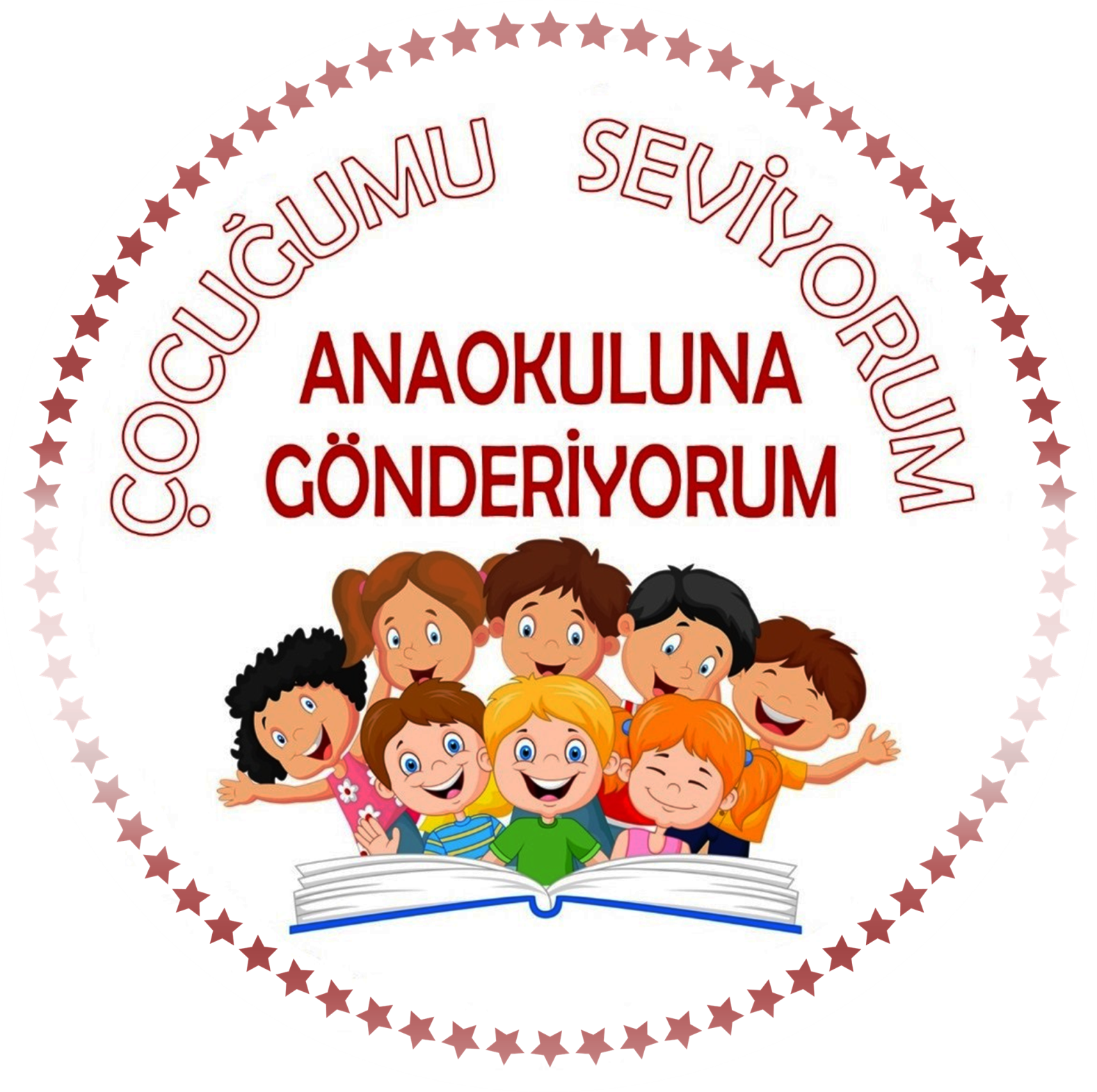 P 10 ÇOCUĞUMU SEVİYORUM ANAOKULUNA GÖNDERİYORUM PROJESİBİRİNCİ BÖLÜMGiriş, Projenin Gerekçesi, Performans Kriterleri, Projenin Konusu, Amaçlar, Hedefler, Paydaşlar, Kapsam, İlkeler, Dayanak, Projenin Süresi1.GİRİŞ:Okul öncesi eğitim, topluma ve ülkeye sağladığı katkılar ile bireysel gelişime sağladığı katkılar olmak üzere iki ana bölümde ele alınabilir. Okul öncesi eğitim topluma ve ülkeye sağladığı katkı bakımından ele alındığında, geleceğin büyükleri olacak çocuklarımızın okul öncesi eğitim almaları tüm toplumu ilgilendirmektedir. Çünkü iyi eğitim almış bireylerden oluşan ve üreten bir toplumun refah seviyesinin yüksek olacağı bilinen bir gerçektir. Birey olarak çocuğun gelişimine iyi ve sağlıklı beslenme kadar aile ortamında gördüğü sevgi ve merhamet duygusu da ruhsal gelişimine olumlu katkı sağlar. Okul öncesi eğitim ortamı insanın gelişimini tüm yönleri ile destekleyebilecek sosyal ve fiziksel ortamdır. Okul öncesi eğitim boyunca oynanan oyunlar ve yapılan etkinlikler aracılığıyla kendi yeteneklerini keşfeden çocuk paylaşmayı, dinlemeyi, iletişim kurmayı öğrenmektedir. Çocukların toplum içinde sosyalleşmesine katkı sağlayan bu eğitim sürecinde çocuk ev dışındaki hayatı tanımakta, okul kurallarından hareketle toplum kurallarını da öğrenmektedirler.Okul öncesi eğitimin ana gayelerinden biri de çocuğu ilkokula hazırlamaktır. Araştırmalar okul öncesi eğitim alan çocukların diğer çocuklara göre ilkokula daha uyumlu ve hazır bulunuşluk düzeylerinin daha iyi durumda olduğunu göstermektedir. Küçük yaşlardan itibaren okuma yazma becerilerinin gelişmesi,  çocuğun dil gelişimine uygun eğitimin verilmesine bağlıdır.  Dil gelişimi açısından desteklenen çocuklar kelimeler ve nesneler arasındaki ilişkiyi daha iyi anlamlandırmaktadır. Böylece çocuklar konuştukları dili daha iyi anlamakta ve konuştukları dile yönelik farkında olma becerisini de geliştirmektedir. İlkokul birinci sınıf düzeyinde temel odak noktası olan okuma yazma çalışmaları da okul öncesi eğitimden olumlu olarak etkilenmektedir.  Matematik ve soyut düşünme becerileri insanoğlu için gerekli olan önemli becerilerdendir. Çünkü insanların karşılaştıkları birçok problemi çözerken matematik ve soyut düşünme becerilerinden faydalandıkları bilinmektedir. Yapılan araştırmalar okul öncesi eğitim alan bireylerin matematik ve soyut düşünme becerileri açısından okul öncesi eğitim almayanlara göre daha gelişmiş durumda olduğunu göstermektedir.2.PROJENİN GEREKÇESİ:Erken çocukluk eğitimi, çocukların sosyal, duygusal, bilişsel, dil ve motor gelişimini azami düzeyde destekleyen, yaşam boyu iyi olma hâline katkı sağlayan bir eğitim kademesidir. Bu dönemde sunulan deneyimlerle elde edilecek temel bilgi, beceri ve tutumlar çocuğun sosyal yaşamına etki etmesinin yanı sıra sonraki eğitim hayatını da biçimlendirdiğinden bu dönemde sunulan nitelikli eğitim hizmeti, tüm eğitim sisteminin en önemli basamağı olarak görülmektedir. Toplumsal refahın artması ve ülkemizin sosyal, kültürel ve ekonomik sürdürülebilir kalkınması eğitim sisteminin ilk basamağı olan okul öncesinden başlamaktadır. Bu basamakta başta aile, okul ve çocuğun yakın çevresi olmak üzere tüm paydaşların birbirleriyle olan etkileşimlerinin sağlanması son derece önemlidir.  Tablo 1’de yer alan bilgiler Türkiye İstatistik Kurumu tarafından hesaplanmıştır. Okullaşma oranları Adrese Dayalı Nüfus Kayıt Sistemi, Nüfus Sayımı sonuçlarına göre hesaplanmıştır. 2018-2019 Okulöncesi Okullaşma Oranları (Yabancı Uyruklular Hariç) hesaplanırken, kullanılan nüfus ve öğrenci sayılarında Türkiye'de ikamet eden T.C. vatandaşları kapsanmıştır. (Türkiye'de ikamet eden yabancı uyruklu nüfus ve yabancı uyruklu öğrenci sayıları kapsam dışında tutularak, tamamlanmış olan en son takvim yılı sonu öğrenci rakamları ve tamamlanmış olan en son nüfus rakamları (31 Aralık 2018) kullanılarak hesaplanmıştır.       Tablo 1: 2018-2019 Okulöncesi Okullaşma OranlarıBu veriler ışığında ülkemiz genelinde anaokulu ve anasınıfına kayıt olabilecek durumdaki çağ nüfusuna bakıldığında ülkemizde okul öncesi brüt okullaşma oranları 3-5 yaş düzeyinde % 45,40,  4-5 yaş düzeyinde % 57,91, 5 yaş düzeyinde % 85,22 olarak gerçekleşmiştir.  Ülkemizde okul öncesi net okullaşma oranları 3-5 Yaş % 39,11, 4-5 Yaş % 50,79, 5 Yaş % 68,30 olarak gerçekleşmiştir.  İlimizde ise okul öncesi toplam brüt okullaşma oranları 3-5 yaş düzeyinde % 46,80, 4-5 yaş düzeyinde % 59,95, 5 yaş düzeyinde % 95,35 olarak gerçekleşmiştir. İlimizde okul öncesi net okullaşma oranları 3-5 yaş düzeyinde % 38,19, 4-5 yaş düzeyinde % 50,40, 5 yaş % 72,72 olarak gerçekleşmiştir.  İlimiz bürüt ve net okullaşma sonuçlarına bakıldığında okulöncesi çağ nüfusunun tamamına ulaşılamadığı görülmektedir.  2018-2019 eğitim öğretim yılında Manisa Valiliği Milli Eğitim Müdürlüğü Temel Eğitim Hizmetleri Şubesi ile Manisa İl Sosyal Yardımlaşma ve Dayanışma Vakfı ortak çalışmaları ile 20 okul bünyesinde bulunan şartları elverişsiz hanelerdeki 5 yaş düzeyi çocuklarımızın okul öncesi eğitim kurumlarına kayıt olmaları desteklenmiştir.  Erken çocukluk ile ilgili Güçlü Yarınlar İçin 2023 Eğitim Vizyonunda; 5 yaşın erken çocukluk eğitiminde zorunlu olacağı, Millî Eğitim Bakanlığı yetki ve organizasyonunda farklı kurumlar tarafından yürütülen erken çocukluk eğitiminin niteliğini artırmak için ortak kalite standartları geliştirilerek uygulanacağı belirtilmektedir. Elverişsiz şartlara sahip tüm çocukların eğitim hakkının sağlanması için devletimizin aile ve sosyal güvenlik politikalarıyla bütünleşik bir strateji geliştirilecek, erken çocukluk eğitim hizmetlerine yönelik bütünleşik bir sistem oluşturulacak, Millî Eğitim Bakanlığı bu bütünleşik stratejinin oluşturulmasında ağırlık merkezi olacaktır. Toplum temelli bir erken çocukluk eğitimi öne çıkarılacaktır. Erken çocukluk eğitim hizmeti yaygınlaştırılacaktır. Kırsal ve düşük yoğunluklu yerleşim bölgelerindeki çocuklar için esnek zamanlı ve alternatif erken çocukluk eğitimi modelleri uygulanacaktır. Şartları elverişsiz yerleşim birimlerindeki çocukların beslenme ihtiyaçları karşılanacaktır. Şartları elverişsiz hanelerdeki çocukların erken çocukluk eğitiminde araç-gereç ihtiyacı karşılanacaktır. Erken çocukluk eğitiminde yoksul hane halkına çocuk gelişimini destekleyici temel materyaller sağlanacaktır. Toplum temelli erken çocukluk hizmetlerinin yayılımı bağlamında merkezler, atölyeler ve gezici otobüs sınıflar devreye sokulacaktır. Resmi ve özel, farklı kurum ve kuruluşların inisiyatifinde yürütülen her yaş grubundaki tüm erken çocukluk eğitim hizmetlerinin izlenmesi, değerlendirilmesi ve iyileştirilmesine yönelik ortak kalite standartları oluşturulacak ve uygulamalar izlenecektir. Çocukla ilgili tüm yerel kurum ve kuruluşlar harekete geçirilecek ve tamamlayıcı bir iş birliği çerçevesi teşvik edilecektir. Şartları elverişsiz gruplarda eğitimin niteliği artırılacaktır. Göçmen, geçici koruma altındaki ve mevsimlik tarım işçisi çocuklarla okulsuz köy ve köy altı yerleşim yerlerindeki çocukların bulunduğu okullarda hızlandırılmış, yoğun ve bir arada yaşamı destekleyici müfredatlar oluşturulacaktır. Erken çocukluk eğitiminde özel gereksinimli çocukların uyumunun sağlanması için gerekli öğretmen eğitimlerinin verilmesi pilot uygulamalarla başlatılacaktır.  Ayrıca Cumhurbaşkanlığımız tarafından açıklanan 03.08.2018 tarihi 100 Günlük İcraat Programı’nda Milli Eğitim Bakanlığı başlığı altında “6. Her çocuğumuzun okulöncesi eğitimden üniversiteye ilgi, yetenek ve becerilerini gelişimsel olarak izlemek ve yönlendirmek için ‘e - portfolyo sistemi’nin kurulması” ve 13.12.2018 tarihli II. 100 Günlük İcraat Programı’nda “MEB-03 Okul öncesi eğitimde derslik ihtiyacının karşılanması için 6 İlde 50 taşınabilir sınıf yapılması.” ifadelerinin yer alması okul öncesi eğitimin önemini vurgulamaktadır.Okul öncesi eğitim; doğumdan zorunlu eğitim yaşına kadar olan sürede, çocukların gelişim özellikleri, bireysel farklılıkları ve yetenekleri göz önüne alınarak fiziksel, duygusal, dil, sosyal ve zihinsel yönden gelişimlerinin zengin çevre uyarıcılarıyla desteklendiği, yaratıcı yönlerinin ortaya çıkarıldığı, ebeveyn ve eğitimcilerin etkin olduğu sistemli eğitim sürecidir. Eğitim programı; çocuğun yaşına ve gelişim özelliklerine göre göstermesi gereken bedensel, bilişsel, duygusal ve toplumsal davranışları kazanması için tüm eğitsel yaşantıların planıdır. Okul öncesi eğitim kurumlarına devam eden 36-72 aylık çocukların motor, sosyal-duygusal, dil ve bilişsel gelişimlerinin desteklenmesini, öz bakım becerilerinin kazandırılmasını ve ilköğretime hazır bulunuşluklarının sağlanması önem arz etmektedir.  Okul Öncesi Eğitim Neden Gereklidir:İlimiz bürüt ve net okullaşma sonuçlarına bakıldığında okulöncesi çağ nüfusunun tamamına ulaşılamadığı görülmektedir.  Proje ile okul öncesi okullara kayıt olacak çocuklar;Okul öncesi eğitimi ile çocuğun motor, sosyal ve duygusal, dil ve bilişsel gelişimi desteklenecek, öz bakım becerilerini kazandırılacak ve ilkokula hazırlanacaktır.Çocukların ilgi ve gereksinimlerinin yanı sıra çevrenin ve okulun olanakları da göz önünde bulundurularak etkinlikler düzenlenecektir.Çocukların Türkçeyi doğru ve güzel konuşmaları sağlanacaktır.Okul öncesi dönemde verilen eğitim ile çocukların sevgi, saygı, iş birliği, sorumluluk, hoşgörü, yardımlaşma, dayanışma ve paylaşma gibi duygu ve davranışları geliştirilmeleri sağlanacaktır.Çocuk kendine saygı ve güven duyması yönünde desteklenecek ve çocuğa öz denetim kazandırılacaktır.Çocukların bağımsız davranışlar geliştirmesi desteklenecek, yardıma gereksinim duyduklarında yetişkin desteği, rehberliği ve yetişkinin güven verici yakınlığı sağlanacaktır.Çocukların kendilerinin ve başkalarının duygularını fark etmesi desteklenecektir.Çocukların hayal güçleri, yaratıcı ve eleştirel düşünme becerileri, iletişim kurma ve duygularını anlatabilme davranışları geliştirilecektir.Eğitim sürecine çocuğun ve ailenin etkin katılımı sağlanacaktır.  Aile ve eğitimci işbirliği ile gerçekleşen okulöncesi eğitim;  çocuğun daha yaratıcı,  ileriyi görebilen,  yeni ürünler yaratabilen ve çevresini kendi amaçları için yönlendirebilen özerk bir birey olarak yetişmesine katkı sağlayacaktır. Sonuç olarak, okul öncesi eğitim önemli ve her çocuk için gereklidir.3.PERFORMANS KRİTERLERİ:Aralık ayı sonuna kadar her hafta okullardaki kayıt durumunun kontrol edip eksiklik ve aksaklıkları belirlemek.Haziran ayında okulöncesi çağ nüfusunun tamamına ulaşılması hedefinin gerçekleşmesinde başarılı öğretmen, idareci ve velileri ödüllendirmek.4.PROJENİN KONUSU:Manisa ilinde okul öncesinde eğitimi yaygınlaştırmak ve okullaşma oranını yükseltmek.5.AMAÇLAR:İlimize bağlı ilçelerimizde uygulanacak proje ile paydaşlar ile birlikte yapılacak çalışmalar sonucunda, ilçelerimiz kayıt bölgesindeki okulöncesi çağ nüfusunun (5 yaş) tamamına ulaşılması, bu çocukların 2019 - 2020 eğitim öğretim yılında okul öncesi eğitim kurumlarına kayıt olmalarının desteklenmesi.İlimizde okul öncesi eğitim çağına gelmiş çocukların okullaşmalarının sağlanması,Okul öncesi eğitime devam edecek çocuklarımızın ihtiyacı olan kırtasiye vb. materyalin karşılanması,Okul öncesi eğitimin temel amaç ve ilkeleri doğrultusunda çocuklarımızın okul öncesi eğitim sürecinden geçirilmesi amaçlanmıştır.6.HEDEFLER:Mevcut okul öncesi eğitim kurumlarının (anaokulu, ana sınıfı ve uygulama sınıflarının)  tam kapasite ile çalışmaları konusunda gereken her türlü önlemi almak.Okul öncesi eğitimin önemi ve önceliği hususunda toplumu bilinçlendirmek için kitle iletişim araçlarından yararlanılmasını sağlamak.Dezavantajlı çocuklarının bulunduğu bölgelerdeki okullara gerekli materyal yardımı sağlamak.Çocukların beden, zihin ve duygu gelişimini ve iyi alışkanlıklar kazanmasını sağlamak,Çocukları ilkokula hazırlamak,Şartları elverişsiz çevrelerden ve ailelerden gelen çocuklar için ortak bir yetiştirme ortamı yaratmak,Çocukların Türkçeyi doğru ve güzel konuşmalarını sağlamaktır.  7.PROJENİN PAYDAŞLARI:Manisa Valiliği17 İlçe Kaymakamlığı Manisa Büyükşehir Belediyesi17 İlçe Belediyesiİl Milli Eğitim Müdürlüğü17 İlçe Milli Eğitim MüdürlükleriManisa İl Sosyal Yardımlaşma ve Dayanışma Vakfı17 ilçe Sosyal Yardımlaşma ve Dayanışma Vakfı8. UYGULAMA BİRİMLERİ:	Faaliyetin uygulanmasında ve amacına ulaşmasında il/İlçe Milli Eğitim Müdürlüğü Mesleki ve Teknik Eğitim Hizmetleri, Ortaöğretim Hizmetleri, Temel Eğitim Hizmetleri, Din Öğretimi Hizmetleri, Özel Eğitim ve Rehberlik Hizmetleri, Özel Öğretim Kurumları Hizmetleri ve tüm şubeler, İl/İlçe Strateji Geliştirme Hizmetleri Şubesi ve İl Milli Eğitim Müdürlüğü Strateji Geliştirme Hizmetleri Şubesi AR-GE Birimi ile iş birliği içerisinde çalışacaklardır.9.KAPSAM:İlimizdeki ana sınıfı çağına gelmiş tüm çocukları kapsar.10.İLKELER:Proje, Manisa Valiliğinin onayı doğrultusunda, İl Milli Eğitim Müdürlüğünün denetiminde, AR-GE Birimi tarafından yürütülecektir.Proje bir plan ve program çerçevesinde yürütülecek ve uygulanacaktır.Projenin uygulanmasından; İl ve İlçe Milli Eğitim Müdürlüğü birinci derecede sorumlu olacaktır,Yürütülen faaliyetler sürekli izlenerek, mevcut durum analizi yapılacaktır, periyodik aralıklarla Proje İzleme ve Değerlendirme Kurulu bilgilendirilecektir.Gerçekleştirilen faaliyetlerin tanıtımı ve paylaşımı yapılacaktır.AR-GE Birimi ve proje için belirlenen komisyon üyeleri projeye destek konusunda işbirliği yapacaktır.11.DAYANAK:Türkiye Cumhuriyeti Anayasası Madde 42, 12/01/1961 tarih, 10705 sayı, 222 numaralı İlköğretim ve Eğitim Kanunu,24/06/1973 tarih, 14574 sayı, 1739 numaralı Millî Eğitim Temel Kanunu,09/02/2012 tarih, 28199 sayılı Milli Eğitim Bakanlığı Okul-Aile Birliği Yönetmeliği,26/7/2014 tarih, 29072 Milli Eğitim Bakanlığı Okul Öncesi Eğitim ve İlköğretim Kurumları Yönetmeliği,Milli Eğitim Bakanlığı Stratejik Planı,Manisa İl Milli Eğitim Müdürlüğü Stratejik Planı,08/06/2017 tarih, 30090 sayılı Milli Eğitim Bakanlığı Eğitim Kurumları Sosyal Etkinlikler Yönetmeliği.12.PROJENİN SÜRESİ:Proje bir (1) yıllık ders süresini içermekte olup 2019-2020 eğitim öğretim yılı ders kesim tarihi itibariyle sona erecektir.İKİNCİ BÖLÜMUygulama, Uygulama Süreci ve Aşamaları, Eylem Planı, Değerlendirme, Uygulama Takvimi, Maliyet, Yürürlük, Yürütme, Diğer Hususlar1.UYGULAMA SÜRECİ VE AŞAMALARI:İlçe Milli Eğitim Müdürlüklerince Yapılacak İşlemler:İlgili onaylar İlçe Milli Eğitim Müdürlüğünce alınacaktır. Faaliyetin ilçe düzeyinde uygulanmasından İlçe Milli Eğitim Müdürü sorumludurİş ve işlemler Proje Çalışma Takvimi doğrultusunda yürütülecektir.Uygulamanın denetlenmesi.İlçe MEM tarafından okul öncesi eğitime devam etmesi gereken çocuklarımızın devam etmesi gereken okulların tespit edilmesi,İlçe MEM Temel Eğitim Hizmetleri Şubeleri ve okullar tarafından; okullarda kayıt alanlarındaki çağ nüfusunun tespit edilip, okula gönderilmeyen çocukların velileriyle iletişime geçilerek okula kayıt için gerekli tedbirlerin alınması,Projenin uygulanması aşamalarında oluşabilecek aksaklıklar ve sorunların İlçe MEM düzeyinde bir koordinatör (İlçe Şube Müdürü) tarafından takip edilmesiProjenin uygulanması aşamalarında oluşabilecek aksaklıklar ve sorunların İlçe MEM, okullar ve İl Milli Eğitim Müdürlüğü ile işbirliği içinde giderilmesi,Okula gönderilmeyen çocukların gönderilmeme nedenlerinin tespit edilerek gerekli tedbirlerin alınması,İlçe MEM tarafından okul yöneticileri ve öğretmenlerle toplantılar yapılarak, velilerin bilinçlendirilmesi ve okul öncesi eğitimin öneminin kavratılması için yapılacak faaliyetlerin belirlenmesi,Velilerin okul öncesi eğitim konusunda bilinçlendirilmesi amacıyla İlçe MEM ve okullar tarafından çeşitli etkinlikler yapılması. (Seminer, ev ziyaretleri, broşür, afiş, eğitici filmler vb.)Faaliyetlerde rol alacak paydaşlar arasında, amaca yönelik işbirliği sağlamak.Proje nihai raporunun hazırlanarak strateji45@meb.gov.tr gönderilmesi. (Ek-1)Okul Müdürlüklerince Yapılacak İşlemler:Faaliyetin eğitim- öğretim yılı boyunca faaliyet takvimine uygun olarak yürütülmesinden Okul Müdürlüğü sorumludur. Projenin ana hedefleri, bir toplantı ile Okul Müdürü Başkanlığında, Okul Proje Yürütme Ekibi tarafından okul personeline, öğretmenlere, öğrencilere ve velilere duyurulacaktır.İlçe MEM Temel Eğitim Hizmetleri Şubeleri ve okullar tarafından; okullarda kayıt alanlarındaki çağ nüfusunun tespit edilip, okula gönderilmeyen çocukların velileriyle iletişime geçilerek okula kayıt için gerekli tedbirlerin alınması,Okullarımızda anaokulunun önemi ile ilgili veli seminerleri düzenlemekVelilerin okul öncesi eğitim konusunda bilinçlendirilmesi amacıyla İlçe MEM ve okullar tarafından çeşitli etkinlikler yapılması. (Seminer, ev ziyaretleri, broşür, afiş, eğitici filmler vb.)Okula gönderilmeyen çocukların gönderilmeme nedenlerinin tespit edilerek gerekli tedbirlerin alınması,Anaokullarının daha cazip hale getirilmesi amacıyla derslerin dışında velilerin dikkatini çekebilecek çeşitli etkinlik ve kursların uygulanması (çeşitli enstrüman, müzik aletleri,  sportif,  kültürel kursların uygulanması.)Kaymakamlıkların, İlçe Sosyal Yardımlaşma ve Dayanışma Vakıflarının, İlçe Milli Eğitim Müdürlüklerinin, hayırseverlerin, sponsorların destekleri ile okullarımızın ihtiyaç duyacağı malzemelerin temin edilmesi. Okul web sayfasında yapılan etkinliklerin yayınlanması sağlanacaktırProje Nihai Raporu Okul Müdürlüğü tarafından doldurularak İlçe Milli Eğitim Müdürlüğü’ne online olarak gönderilecektir. (Ek-2)2.EYLEM PLANI:Proje aşağıdaki belirtildiği şekilde uygulanacaktır.3.DEĞERLENDİRME:Bu projenin uygulanmasından sonra ortaya çıkan sonuçlar raporlaştırılarak İlçe Milli Eğitim Müdürlükleri tarafından İl Milli Eğitim Müdürlüğüne gönderilir. Rapor doğrultusunda projenin değerlendirilmesi İl Millî Eğitim Müdürlüğünce yapılır.4.UYGULAMA TAKVİMİ:5.MALİYET:Projenin giderleri Manisa Valiliği, Manisa İl Sosyal Yardımlaşma ve Dayanışma Vakfı, 17 ilçe Sosyal Yardımlaşma ve Dayanışma Vakfı, İl-İlçe Milli Eğitim Müdürlüğü ve paydaşlarca karşılanacaktır.6.YÜRÜRLÜK:Bu proje yönergesi iki (2) bölüm ve yirmi (20) madde olmak üzere 2019-2020 öğretim yıllarında uygulanacak olan “ÇOCUĞUMU SEVİYORUM ANAOKULUNA GÖNDERİYORUM PROJESİ” için hazırlanmış olup Manisa Valiliğinin onayladığı tarihte yürürlüğe girer.7.YÜRÜTME:Bu yönergenin hükümleri “İl Proje İzleme ve Değerlendirme Kurulu” tarafından yürütülür.8.DİĞER HUSUSLAR:Proje öncelikle anaokullarının derslik kapasiteleri kadar alanlarındaki çocukları kaydetmelerini öngörmektedir.Projenin yürütülmesinde birinci dereceden sorumlu İl Milli Eğitim Müdürlüğüdür.Proje kapsamında yürütülecek iş ve işlemlerin Müdürlüğümüzce istenecek ve http://manisaarge.meb.gov.tr/ adresinde yayınlanacak Ek belgeler doğrultusunda yapılması gerekmektedir.Önceden bilgilendirmek koşuluyla; proje, yarışma metni, ekleri, faaliyetler, vb. üzerinde İl Milli Eğitim Müdürlüğü tarafından gerekli değişiklikler yapılabilecektir.Projeler, Eğitim Öğretimi aksatmadan uygulanacaktır.Tüm projeler, yapılacak çalışmalar ve değişiklikler http://manisaarge.meb.gov.tr/ adresinde yayınlanacak olup sitenin takip edilmesi gerekmektedir.Soru, sorun ve öneriler için; http://manisaarge.meb.gov.tr/www/iletisim.php argemanisa@gmail.com / cocugumuseviyorum45@gmail.com P 10MANİSA MİLLİ EĞİTİM MÜDÜRLÜĞÜÇOCUĞUMU SEVİYORUM ANAOKULUNA GÖNDERİYORUM PROJESİ ÖZETPROJENİN ADIÇOCUĞUMU SEVİYORUM ANAOKULUA GÖNDERİYORUM PROJESİPROJENİN GEREKÇESİManisa’da okul öncesi eğitimde okullaşma oranının istenilen düzeyde olmaması.PROJENİN KONUSUManisa ilinde okul öncesinde eğitimi yaygınlaştırmak ve okullaşma oranını yükseltmek.PROJENİN AMAÇLARI İlimize bağlı ilçelerimizde uygulanacak proje ile paydaşlar ile birlikte yapılacak çalışmalar sonucunda, pilot ilçelerimiz kayıt bölgesindeki okulöncesi çağ nüfusunun (5 yaş) tamamına ulaşılması, bu çocukların 2019 - 2020 eğitim öğretim yılında okul öncesi eğitim kurumlarına kayıt olmalarının desteklenmesi.İlimizde okul öncesi eğitim çağına gelmiş çocukların okullaşmalarının sağlanması,Okul öncesi eğitime devam edecek çocuklarımızın ihtiyacı olan kırtasiye vb. materyalin karşılanması,Okul öncesi eğitimin temel amaç ve ilkeleri doğrultusunda çocuklarımızın okul öncesi eğitim sürecinden geçirilmesi amaçlanmıştır.PROJENİN HEDEFLERİMevcut okul öncesi eğitim kurumlarının (anaokulu, ana sınıfı ve uygulama sınıflarının)  tam kapasite ile çalışmaları konusunda gereken her türlü önlemi almak.Okul öncesi eğitimin önemi ve önceliği hususunda toplumu bilinçlendirmek için kitle iletişim araçlarından yararlanılmasını sağlamak.Dezavantajlı çocuklarının bulunduğu bölgelerdeki okullara gerekli materyal yardımı sağlamak.Çocukların beden, zihin ve duygu gelişimini ve iyi alışkanlıklar kazanmasını sağlamak,Çocukları ilkokula hazırlamak,Şartları elverişsiz çevrelerden ve ailelerden gelen çocuklar için ortak bir yetiştirme ortamı yaratmak,Çocukların Türkçeyi doğru ve güzel konuşmalarını sağlamaktır.PROJENIN PAYDAŞLARIManisa Valiliği17 İlçe Kaymakamlığı Manisa Büyükşehir Belediyesi17 İlçe Belediyesiİl Milli Eğitim Müdürlüğü17 İlçe Milli Eğitim MüdürlükleriManisa İl Sosyal Yardımlaşma ve Dayanışma Vakfı17 ilçe Sosyal Yardımlaşma ve Dayanışma VakfıPROJE UYGULAMA BİRİMLERİ	Faaliyetin uygulanmasında ve amacına ulaşmasında il/İlçe Milli Eğitim Müdürlüğü Mesleki ve Teknik Eğitim Hizmetleri, Ortaöğretim Hizmetleri, Temel Eğitim Hizmetleri, Din Öğretimi Hizmetleri, Özel Eğitim ve Rehberlik Hizmetleri, Özel Öğretim Kurumları Hizmetleri ve tüm şubeler, İl/İlçe Strateji Geliştirme Hizmetleri Şubesi ve İl Milli Eğitim Müdürlüğü Strateji Geliştirme Hizmetleri Şubesi AR-GE Birimi ile iş birliği içerisinde çalışacaklardır.KAPSAMİlimizdeki ana sınıfı çağına gelmiş tüm çocuklar.PROJEYİ YÜRÜTECEK KİŞİ VE KURUMLARManisa Valiliği İl Milli Eğitim Müdürlüğü, AR-GE Birimi,İl – İlçe Milli Eğitim Müdürlüğü Temel Eğitim Hizmetleri ŞubesiPROJENİN UYGULAMA ADIMLARIProje kapsamında gerekli görevlendirmeler ile ilgili iş ve işlemlerin yapılması.Projenin uygulama aşamalarında ortaya çıkacak yeni durumlarla ilgili gerekli tedbirlerin alınması ve projede yeni düzenlemelere gidilmesi.AR-GE Birimi tarafından sonuçların birleştirilerek raporlanması (Raporda elde edilen sonuçlar değerlendirilerek uygulamada karşılaşılan sorunlar, projenin performansı ve uygulamaya devam edilip edilmemesine yönelik öneriler getirilecektir.)PROJENİN UYGULANACAĞI YERManisa Valiliği Milli Eğitim Müdürlüğüne bağlı tüm resmi eğitim ve öğretim kurumları.PROJENİN BAŞLAMA BİTİŞ TARİHİAralık 2019-Temmuz 2020SÜRDÜRÜLEBİLİRLİKHer yıl yapılabilir.PROJEYİ HAZIRLAYAN BİRİMManisa İl Milli Eğitim Müdürlüğü AR-GE Birimi OKULÖNCESİ OKULLAŞMA ORANLARI 2018-2019OKULÖNCESİ OKULLAŞMA ORANLARI 2018-2019OKULÖNCESİ OKULLAŞMA ORANLARI 2018-2019OKULÖNCESİ OKULLAŞMA ORANLARI 2018-2019OKULÖNCESİ OKULLAŞMA ORANLARI 2018-2019OKULÖNCESİ OKULLAŞMA ORANLARI 2018-2019OKULÖNCESİ OKULLAŞMA ORANLARI 2018-2019OKULÖNCESİ OKULLAŞMA ORANLARI 2018-2019OKULÖNCESİ OKULLAŞMA ORANLARI 2018-2019OKULÖNCESİ OKULLAŞMA ORANLARI 2018-2019OKULÖNCESİ (BRÜT)OKULÖNCESİ (BRÜT)OKULÖNCESİ (BRÜT)OKULÖNCESİ (BRÜT)OKULÖNCESİ (BRÜT)OKULÖNCESİ (NET)OKULÖNCESİ (NET)OKULÖNCESİ (NET)OKULÖNCESİ (NET)YaşlarToplamErkekKızYaşlarToplamErkekKızTR000 Türkiye Toplamı3-5 Yaş45,4046,1144,663-5 Yaş39,1139,4138,79TR000 Türkiye Toplamı4-5 Yaş57,9158,6057,174-5 Yaş50,7951,2050,35TR000 Türkiye Toplamı5 Yaş85,2286,8983,465 Yaş68,3069,3267,23TR331 MANİSA3-5 Yaş46,8047,8245,713-5 Yaş38,1938,8237,51TR331 MANİSA   4-5 Yaş59,9561,0358,804-5 Yaş50,4051,3349,40TR331 MANİSA    5 Yaş95,3596,9693,625 Yaş72,7274,0671,28ÇOCUĞUMU SEVİYORUM ANAOKULUNA GÖNDERİYORUM PROJESİKASIM 2019ARALIK 2019ARALIK 2019OCAK 2020ŞUBAT 2020MART 2020NİSAN 2020MAYIS 2020HAZİRAN 2020Proje Katılımcıları1.Projenin tüm resmi okul müdürlüklerine duyurulmasıXİl/İlçe MEM2. Projenin uygulanması aşamasında karşılaşılan sorunların giderilmeye çalışılmasıXXXXXXXXXValilik Makamı, İlçe Kaymakamlıkları,İl/İlçe Milli Eğitim Müdürlüğü3. Proje uygulamasının eğitim öğretim yılı süresince devam etmesiXXXXXXX X  Xİl/İlçe MEMS.NOYAPILACAK FAALİYETLERSORUMLU KİŞİ/BİRİMTARİHLERİProjenin tüm ilgili okul müdürlüklerine duyurulmasıİl Milli Eğitim MüdürlüğüAralık 2019Projenin uygulanması aşamasında karşılaşılan sorunların giderilmeye çalışılmasıValilik Makamı, İlçe Kaymakamlıkları,İl/İlçe Milli Eğitim MüdürlüğüProje Süresinceİlgili onaylar İlçe Milli Eğitim Müdürlüğünce alınacaktır.İlçe Milli Eğitim MüdürlüğüAralık 2019Projenin ilçe düzeyinde uygulanmasından İlçe Milli Eğitim Müdürü sorumludurİlçe Milli Eğitim MüdürlüğüProje Süresinceİş ve işlemler Proje Çalışma Takvimi doğrultusunda yürütülecektir. Uygulamanın denetlenmesi.İlçe Milli Eğitim MüdürlüğüProje Süresinceİlçe MEM Temel Eğitim Hizmetleri Şubeleri ve okullar tarafından; okullarda kayıt alanlarındaki çağ nüfusunun tespit edilip, okula gönderilmeyen çocukların velileriyle iletişime geçilerek okula kayıt için gerekli tedbirlerin alınması,İlçe Milli Eğitim Müdürlüğü, Okul MüdürlükleriAralık 2019Projenin uygulanması aşamalarında oluşabilecek aksaklıklar ve sorunların İlçe MEM düzeyinde bir koordinatör (İlçe Şube Müdürü) tarafından takip edilmesiİlçe Milli Eğitim MüdürlüğüProje SüresinceProjenin uygulanması aşamalarında oluşabilecek aksaklıklar ve sorunların İlçe MEM, okullar ve İl Milli Eğitim Müdürlüğü ile işbirliği içinde giderilmesiİl-İlçe Milli Eğitim Müdürlüğü, Okul MüdürlükleriProje Süresinceİlçe MEM tarafından okul öncesi eğitime devam etmesi gereken çocuklarımızın devam etmesi gereken okulların tespit edilmesi,İlçe Milli Eğitim MüdürlüğüAralık 2019Okula gönderilmeyen çocukların gönderilmeme nedenlerinin tespit edilerek gerekli tedbirlerin alınması,İlçe Milli Eğitim Müdürlüğü, Okul MüdürlükleriProje Süresinceİlçe MEM tarafından okul yöneticileri ve öğretmenlerle toplantılar yapılarak, velilerin bilinçlendirilmesi ve okul öncesi eğitimin öneminin kavratılması için yapılacak faaliyetlerin belirlenmesiİlçe Milli Eğitim MüdürlüğüAralık 2019Velilerin okul öncesi eğitim konusunda bilinçlendirilmesi amacıyla İlçe MEM ve okullar tarafından çeşitli etkinlikler yapılması. (Seminer, ev ziyaretleri, broşür, afiş, eğitici filmler vb.)İlçe Milli Eğitim Müdürlüğü, Okul MüdürlükleriProje SüresinceProje nihai raporunun hazırlanarak strateji45@meb.gov.tr gönderilmesi. (Ek-1)İlçe Milli Eğitim MüdürlüğüHaziran 2020Faaliyetin eğitim- öğretim yılı boyunca faaliyet takvimine uygun olarak yürütülmesinden Okul Müdürlüğü sorumludurOkul MüdürlüğüProje SüresinceProjenin ana hedefleri, bir toplantı ile Okul Müdürü Başkanlığında, Okul Proje Yürütme Ekibi tarafından okul personeline, öğretmenlere, öğrencilere ve velilere duyurulacaktır.Okul MüdürlüğüAralık 2019Okullarımızda anaokulunun önemi ile ilgili veli seminerleri düzenlemekOkul MüdürlüğüProje SüresinceAnaokullarının daha cazip hale getirilmesi amacıyla derslerin dışında velilerin dikkatini çekebilecek çeşitli etkinlik ve kursların uygulanması (çeşitli enstrüman, müzik aletleri,  sportif,  kültürel kursların uygulanması.)Okul MüdürlüğüProje SüresinceKaymakamlıkların, İlçe Sosyal Yardımlaşma ve Dayanışma Vakıflarının, İlçe Milli Eğitim Müdürlüklerinin, hayırseverlerin, sponsorların destekleri ile okullarımızın ihtiyaç duyacağı malzemelerin temin edilmesi.Okul MüdürlüğüProje SüresinceOkul web sayfasında yapılan etkinliklerin yayınlanması sağlanacaktırOkul MüdürlüğüProje SüresinceProje Nihai Raporu Okul Müdürlüğü tarafından doldurularak İlçe Milli Eğitim Müdürlüğü’ne online olarak gönderilecektir. (Ek-2)Okul MüdürlüğüHaziran 2020